LOOK IT UP: ◊  Psalm 139:14                		            Date:			◊  Galatians 2:20             	 		Date:			◊  Romans 12:4                         		Date:			TALK ABOUT IT:Is comparing yourself to others something that you struggle with? Why? How does knowing that God created you uniquely help you overcome comparing?*For LifeWise Academy donations visit our website and choose “Lifewise Academy” in the “fund” section.*For VBS pre-registration visit our website and then choose “children’s ministry events Keeping Score-Week #2   “Curse of Comparison”  		      Speaker: Jessie Lucas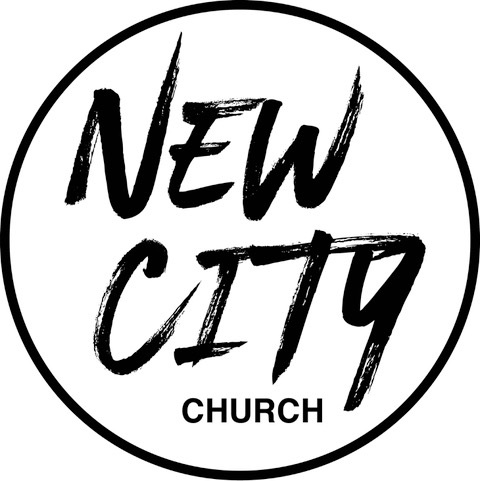 We Exist to: Know God, Love People, and Change LivesWWW.NCCDayton.org  New City Church Information CenterWelcome to New City Church! We are so glad you could join us today. To help ensure a distraction free worship environment, please be sure your phone ringer is set to vibrate. Also, if you must exit the Worship Center, please do so as quietly as possible. We hope you enjoy today’s worship experience. First Time Visitors: If this is your first visit to New City Church, Welcome! Please be sure to visit the Connect Center to drop off your connect card and receive a “thank you” gift for visiting.Serving Opportunities: If you are interested in volunteering in ministry, you can go online to www.nccdayton.org to the “Volunteering” page and complete a registration form, or you can contact the ministry leader for more information:Children’s Ministry: Courtney Wilson (937)679-2641Praise & Worship: Kyle Fry (937)782-9322Youth Ministry: Pastor Chris Reese (937)344-9706Food Ministry: Diana Leighner (937)241-8318Other Ministries: Jessica Lucas (937)270-8235 Connect Center - Volunteers are available at the Connect Center to answer questions or help with activity sign ups. Please stop by, they would love to hear from you. Message NotesComparison is 		       rooted in         		.              Comparison 			 unity.Comparison takes 	            	 off God’s     		 in our lives.God 			 what He was 		 when He created me.Notes:																											Upcoming Events*Every Tuesday 5:00-6:00pm (Door #4) Food Ministry-Feed the Community**Every Wednesday @ 6:00pm Wednesday Rewind (New City Online)5/9/22  City Sisters (Classroom #2, Door #4) 6:30-8:00pm5/11/22  Forged Men’s Group (2437 Ontario Ave. Dayton) 6:00-7:30pm5/23/22  City Sisters (Classroom #2, Door #4) 6:30-8:00pm5/25/22  Forged Men’s Group (2437 Ontario Ave. Dayton) 6:00-7:30pm6/8/22  Forged Men’s Group (2437 Ontario Ave. Dayton) 6:00-7:30pmSCRIPTURE REFERENCE:2 Corinthians 10:11-12 (ESV)1 Samuel 18:7 (KJV)Matthew 25:14-28 (ESV)Hebrews 12:1-3 (ESV)